Федеральное государственное бюджетное учреждение«Амурский референтный центр Федеральной службыпо ветеринарному и фитосанитарному надзору»ЗАЯВКАна заключение Договора оказания услуг по разработке проекта рекультивации земель сельскохозяйственного назначения и отбор образцов (проб)№ ____________________« _____ » ________________ 20 _____ гЗАЯВИТЕЛЬЗАЯВИТЕЛЬЗАЯВИТЕЛЬЗАЯВИТЕЛЬЗАЯВИТЕЛЬЗАЯВИТЕЛЬЗАЯВИТЕЛЬЗАЯВИТЕЛЬЗАЯВИТЕЛЬЗАЯВИТЕЛЬЗАЯВИТЕЛЬНаименование заявителя:Наименование заявителя:Наименование заявителя:Наименование заявителя:Наименование заявителя:Наименование заявителя:Наименование заявителя:Наименование заявителя:Наименование заявителя:Наименование заявителя:Наименование заявителя:Юридический адрес:Юридический адрес:Юридический адрес:Юридический адрес:Юридический адрес:Юридический адрес:Юридический адрес:Юридический адрес:Юридический адрес:Юридический адрес:Юридический адрес:Фактический адрес:Фактический адрес:Фактический адрес:Фактический адрес:Фактический адрес:Фактический адрес:Фактический адрес:Фактический адрес:Фактический адрес:Фактический адрес:Фактический адрес:Контактные данные (телефон, факс, e-mail):Контактные данные (телефон, факс, e-mail):Контактные данные (телефон, факс, e-mail):Контактные данные (телефон, факс, e-mail):Контактные данные (телефон, факс, e-mail):Контактные данные (телефон, факс, e-mail):Контактные данные (телефон, факс, e-mail):Контактные данные (телефон, факс, e-mail):Контактные данные (телефон, факс, e-mail):Контактные данные (телефон, факс, e-mail):Контактные данные (телефон, факс, e-mail):ИНН:ИНН:ОГРН:ОГРН:ОГРН:ИНФОРМАЦИЯ О ПОДЛЕЖАЩЕМ РЕКУЛЬТИВАЦИИ ЗЕМЕЛЬНОМ УЧАСТКЕИНФОРМАЦИЯ О ПОДЛЕЖАЩЕМ РЕКУЛЬТИВАЦИИ ЗЕМЕЛЬНОМ УЧАСТКЕИНФОРМАЦИЯ О ПОДЛЕЖАЩЕМ РЕКУЛЬТИВАЦИИ ЗЕМЕЛЬНОМ УЧАСТКЕИНФОРМАЦИЯ О ПОДЛЕЖАЩЕМ РЕКУЛЬТИВАЦИИ ЗЕМЕЛЬНОМ УЧАСТКЕИНФОРМАЦИЯ О ПОДЛЕЖАЩЕМ РЕКУЛЬТИВАЦИИ ЗЕМЕЛЬНОМ УЧАСТКЕИНФОРМАЦИЯ О ПОДЛЕЖАЩЕМ РЕКУЛЬТИВАЦИИ ЗЕМЕЛЬНОМ УЧАСТКЕИНФОРМАЦИЯ О ПОДЛЕЖАЩЕМ РЕКУЛЬТИВАЦИИ ЗЕМЕЛЬНОМ УЧАСТКЕИНФОРМАЦИЯ О ПОДЛЕЖАЩЕМ РЕКУЛЬТИВАЦИИ ЗЕМЕЛЬНОМ УЧАСТКЕИНФОРМАЦИЯ О ПОДЛЕЖАЩЕМ РЕКУЛЬТИВАЦИИ ЗЕМЕЛЬНОМ УЧАСТКЕИНФОРМАЦИЯ О ПОДЛЕЖАЩЕМ РЕКУЛЬТИВАЦИИ ЗЕМЕЛЬНОМ УЧАСТКЕИНФОРМАЦИЯ О ПОДЛЕЖАЩЕМ РЕКУЛЬТИВАЦИИ ЗЕМЕЛЬНОМ УЧАСТКЕЦель отбора образцов (проб)Цель отбора образцов (проб)Цель отбора образцов (проб)Цель отбора образцов (проб)Цель отбора образцов (проб)Цель отбора образцов (проб)Цель отбора образцов (проб)Цель отбора образцов (проб)Цель отбора образцов (проб)Цель отбора образцов (проб)Цель отбора образцов (проб)Разработка проекта рекультивации земель сельскохозяйственного назначенияРазработка проекта рекультивации земель сельскохозяйственного назначенияРазработка проекта рекультивации земель сельскохозяйственного назначенияРазработка проекта рекультивации земель сельскохозяйственного назначенияРазработка проекта рекультивации земель сельскохозяйственного назначенияРазработка проекта рекультивации земель сельскохозяйственного назначенияРазработка проекта рекультивации земель сельскохозяйственного назначенияРазработка проекта рекультивации земель сельскохозяйственного назначенияРазработка проекта рекультивации земель сельскохозяйственного назначенияРазработка проекта рекультивации земель сельскохозяйственного назначенияРазработка проекта рекультивации земель сельскохозяйственного назначенияКадастровый номер земельного участка:Кадастровый номер земельного участка:Кадастровый номер земельного участка:Кадастровый номер земельного участка:Кадастровый номер земельного участка:Кадастровый номер земельного участка:Кадастровый номер земельного участка:Кадастровый номер земельного участка:Кадастровый номер земельного участка:Кадастровый номер земельного участка:Кадастровый номер земельного участка:Место нахождения земельного участка:Место нахождения земельного участка:Место нахождения земельного участка:Место нахождения земельного участка:Место нахождения земельного участка:Место нахождения земельного участка:Место нахождения земельного участка:Место нахождения земельного участка:Место нахождения земельного участка:Место нахождения земельного участка:Место нахождения земельного участка:Площадь земельного участка:Площадь земельного участка:Площадь земельного участка:Площадь земельного участка:Площадь земельного участка:Площадь земельного участка:Площадь земельного участка:Площадь земельного участка:Площадь земельного участка:Площадь земельного участка:Площадь земельного участка:Количество проб:Количество проб:Количество проб:Количество проб:Количество проб:Количество проб:Количество проб:Количество проб:Количество проб:Количество проб:Количество проб:Вид разрешенного использования:Вид разрешенного использования:Вид разрешенного использования:Вид разрешенного использования:Вид разрешенного использования:Вид разрешенного использования:Вид разрешенного использования:Вид разрешенного использования:Вид разрешенного использования:Вид разрешенного использования:Вид разрешенного использования:Правоустанавливающие документы на земельный участок:Правоустанавливающие документы на земельный участок:Правоустанавливающие документы на земельный участок:Правоустанавливающие документы на земельный участок:Правоустанавливающие документы на земельный участок:Правоустанавливающие документы на земельный участок:Правоустанавливающие документы на земельный участок:Правоустанавливающие документы на земельный участок:Правоустанавливающие документы на земельный участок:Правоустанавливающие документы на земельный участок:Правоустанавливающие документы на земельный участок:ПРОЧАЯ ИНФОРМАЦИЯПРОЧАЯ ИНФОРМАЦИЯПРОЧАЯ ИНФОРМАЦИЯПРОЧАЯ ИНФОРМАЦИЯПРОЧАЯ ИНФОРМАЦИЯПРОЧАЯ ИНФОРМАЦИЯПРОЧАЯ ИНФОРМАЦИЯПРОЧАЯ ИНФОРМАЦИЯПРОЧАЯ ИНФОРМАЦИЯПРОЧАЯ ИНФОРМАЦИЯПРОЧАЯ ИНФОРМАЦИЯДата выезда на отбор:Дата выезда на отбор:Дата выезда на отбор:Дата выезда на отбор:Дата выезда на отбор:Дата выезда на отбор:Дата выезда на отбор:Дата выезда на отбор:Дата выезда на отбор:Дата выезда на отбор:Дата выезда на отбор:Дополнительная информация: Дополнительная информация: Дополнительная информация: Дополнительная информация: Дополнительная информация: Дополнительная информация: Дополнительная информация: Дополнительная информация: Дополнительная информация: Дополнительная информация: Дополнительная информация: Отбор контрольных образцов (проб):Отбор контрольных образцов (проб):Отбор контрольных образцов (проб):Отбор контрольных образцов (проб):Отбор контрольных образцов (проб):Отбор контрольных образцов (проб):Отбор контрольных образцов (проб):Отбор контрольных образцов (проб):Отбор контрольных образцов (проб):Отбор контрольных образцов (проб):Отбор контрольных образцов (проб):- проводить- проводить- проводить- проводить- проводить- не проводить- не проводить- не проводить- не проводитьДоставка сотрудника Учреждения к месту отбора образцов (проб):Доставка сотрудника Учреждения к месту отбора образцов (проб):Доставка сотрудника Учреждения к месту отбора образцов (проб):Доставка сотрудника Учреждения к месту отбора образцов (проб):Доставка сотрудника Учреждения к месту отбора образцов (проб):Доставка сотрудника Учреждения к месту отбора образцов (проб):Доставка сотрудника Учреждения к месту отбора образцов (проб):Доставка сотрудника Учреждения к месту отбора образцов (проб):Доставка сотрудника Учреждения к месту отбора образцов (проб):Доставка сотрудника Учреждения к месту отбора образцов (проб):Доставка сотрудника Учреждения к месту отбора образцов (проб):- проводится заявителем- проводится заявителем- проводится заявителем- проводится заявителем- проводится заявителем- проводится Учреждением- проводится Учреждением- проводится Учреждением- проводится УчреждениемДоставку отобранных образцов (проб) будет проводить:Доставку отобранных образцов (проб) будет проводить:Доставку отобранных образцов (проб) будет проводить:Доставку отобранных образцов (проб) будет проводить:Доставку отобранных образцов (проб) будет проводить:Доставку отобранных образцов (проб) будет проводить:Доставку отобранных образцов (проб) будет проводить:Доставку отобранных образцов (проб) будет проводить:Доставку отобранных образцов (проб) будет проводить:Доставку отобранных образцов (проб) будет проводить:Доставку отобранных образцов (проб) будет проводить:- специалист Учреждения- специалист Учреждения- специалист Учреждения- специалист Учреждения- специалист Учреждения- заявитель самостоятельно- заявитель самостоятельно- заявитель самостоятельно- заявитель самостоятельноЗаявитель ознакомлен с методами отбора образцов (проб) и областью аккредитации структурного подразделения, осуществляющего данный отбор. Заявитель оставляет право выбора оптимального метода/методики отбора образцов (проб) за специалистами Учреждения, проводящими данный отбор.Заявитель ознакомлен с методами отбора образцов (проб) и областью аккредитации структурного подразделения, осуществляющего данный отбор. Заявитель оставляет право выбора оптимального метода/методики отбора образцов (проб) за специалистами Учреждения, проводящими данный отбор.Заявитель ознакомлен с методами отбора образцов (проб) и областью аккредитации структурного подразделения, осуществляющего данный отбор. Заявитель оставляет право выбора оптимального метода/методики отбора образцов (проб) за специалистами Учреждения, проводящими данный отбор.Заявитель ознакомлен с методами отбора образцов (проб) и областью аккредитации структурного подразделения, осуществляющего данный отбор. Заявитель оставляет право выбора оптимального метода/методики отбора образцов (проб) за специалистами Учреждения, проводящими данный отбор.Заявитель ознакомлен с методами отбора образцов (проб) и областью аккредитации структурного подразделения, осуществляющего данный отбор. Заявитель оставляет право выбора оптимального метода/методики отбора образцов (проб) за специалистами Учреждения, проводящими данный отбор.Заявитель ознакомлен с методами отбора образцов (проб) и областью аккредитации структурного подразделения, осуществляющего данный отбор. Заявитель оставляет право выбора оптимального метода/методики отбора образцов (проб) за специалистами Учреждения, проводящими данный отбор.Заявитель ознакомлен с методами отбора образцов (проб) и областью аккредитации структурного подразделения, осуществляющего данный отбор. Заявитель оставляет право выбора оптимального метода/методики отбора образцов (проб) за специалистами Учреждения, проводящими данный отбор.Заявитель ознакомлен с методами отбора образцов (проб) и областью аккредитации структурного подразделения, осуществляющего данный отбор. Заявитель оставляет право выбора оптимального метода/методики отбора образцов (проб) за специалистами Учреждения, проводящими данный отбор.Заявитель ознакомлен с методами отбора образцов (проб) и областью аккредитации структурного подразделения, осуществляющего данный отбор. Заявитель оставляет право выбора оптимального метода/методики отбора образцов (проб) за специалистами Учреждения, проводящими данный отбор.Заявитель ознакомлен с методами отбора образцов (проб) и областью аккредитации структурного подразделения, осуществляющего данный отбор. Заявитель оставляет право выбора оптимального метода/методики отбора образцов (проб) за специалистами Учреждения, проводящими данный отбор.Заявитель ознакомлен с методами отбора образцов (проб) и областью аккредитации структурного подразделения, осуществляющего данный отбор. Заявитель оставляет право выбора оптимального метода/методики отбора образцов (проб) за специалистами Учреждения, проводящими данный отбор.Заявитель (его представитель)Заявитель (его представитель)Заявитель (его представитель)подписьподписьподписьподписьподписьФИОМПМПМП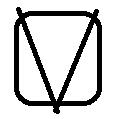 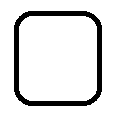 